附件：现场巡查照片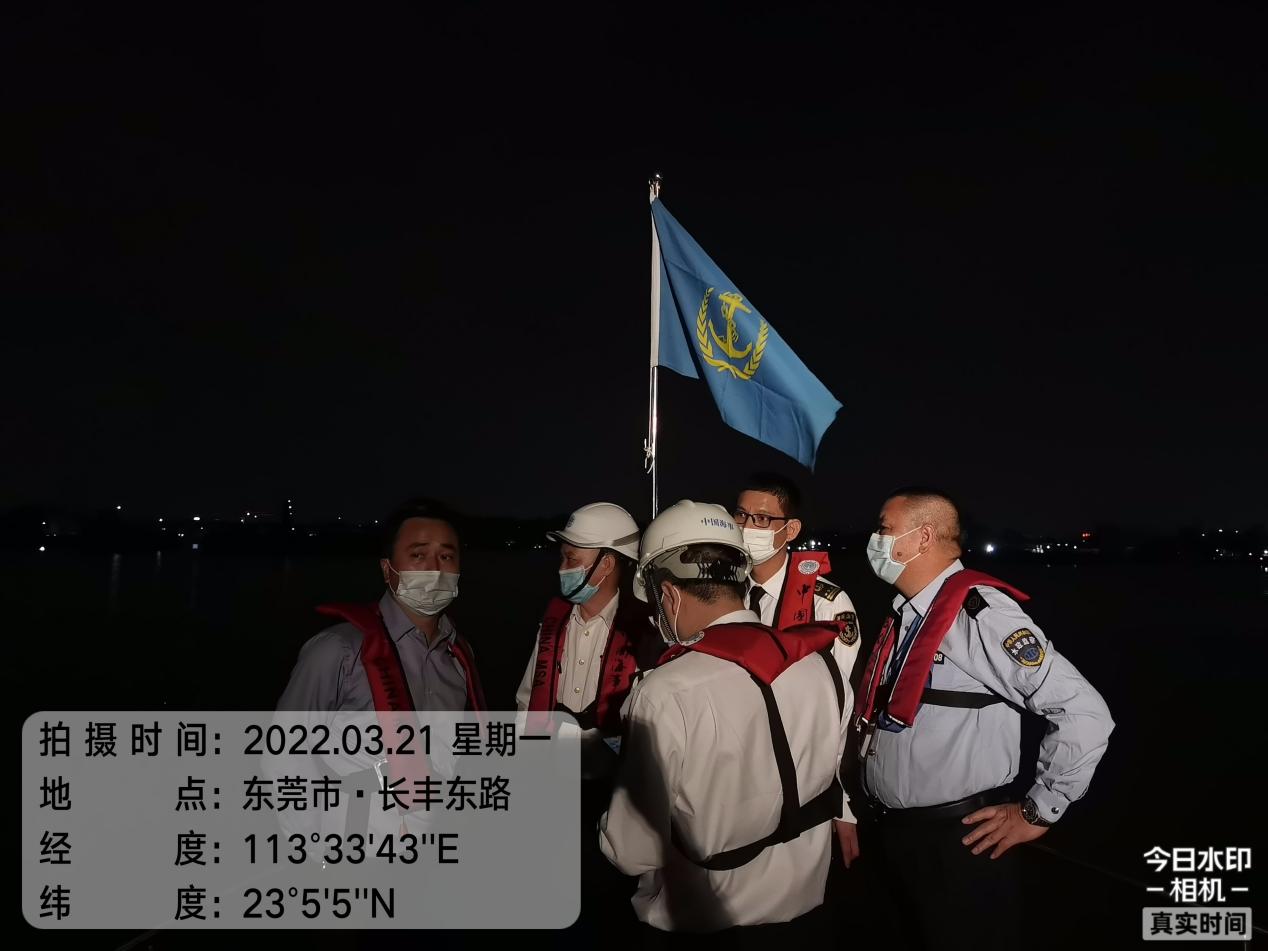 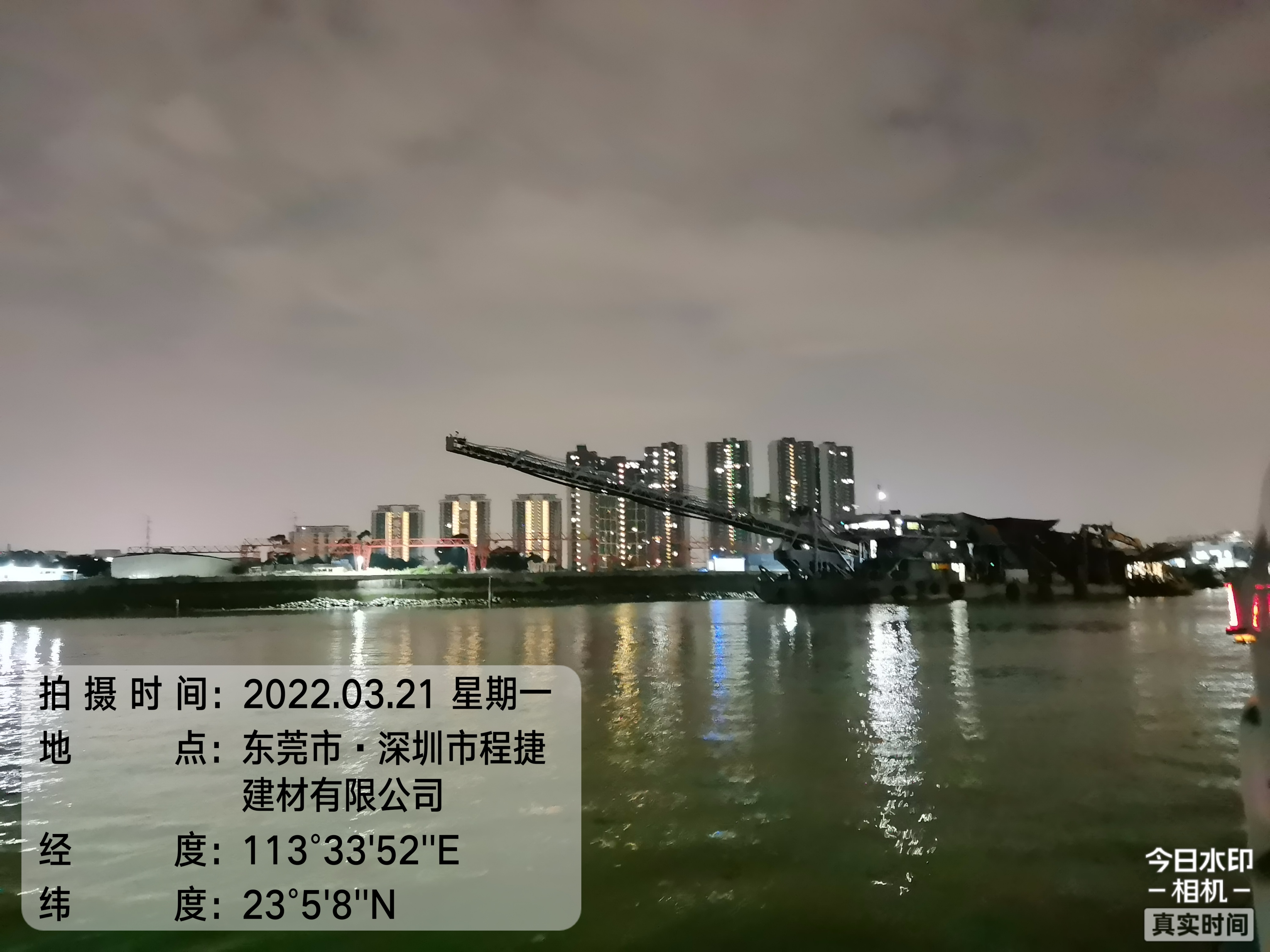 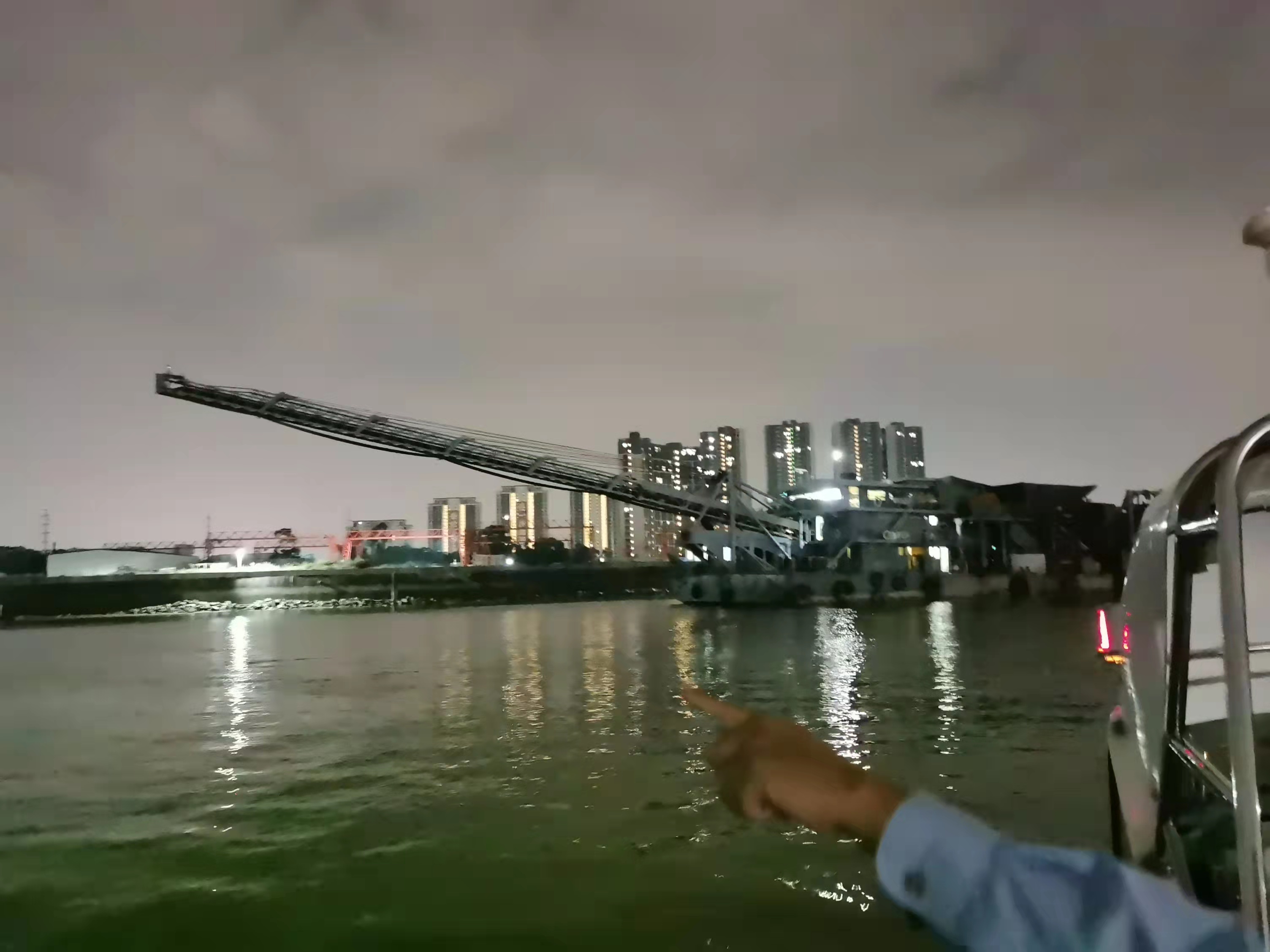 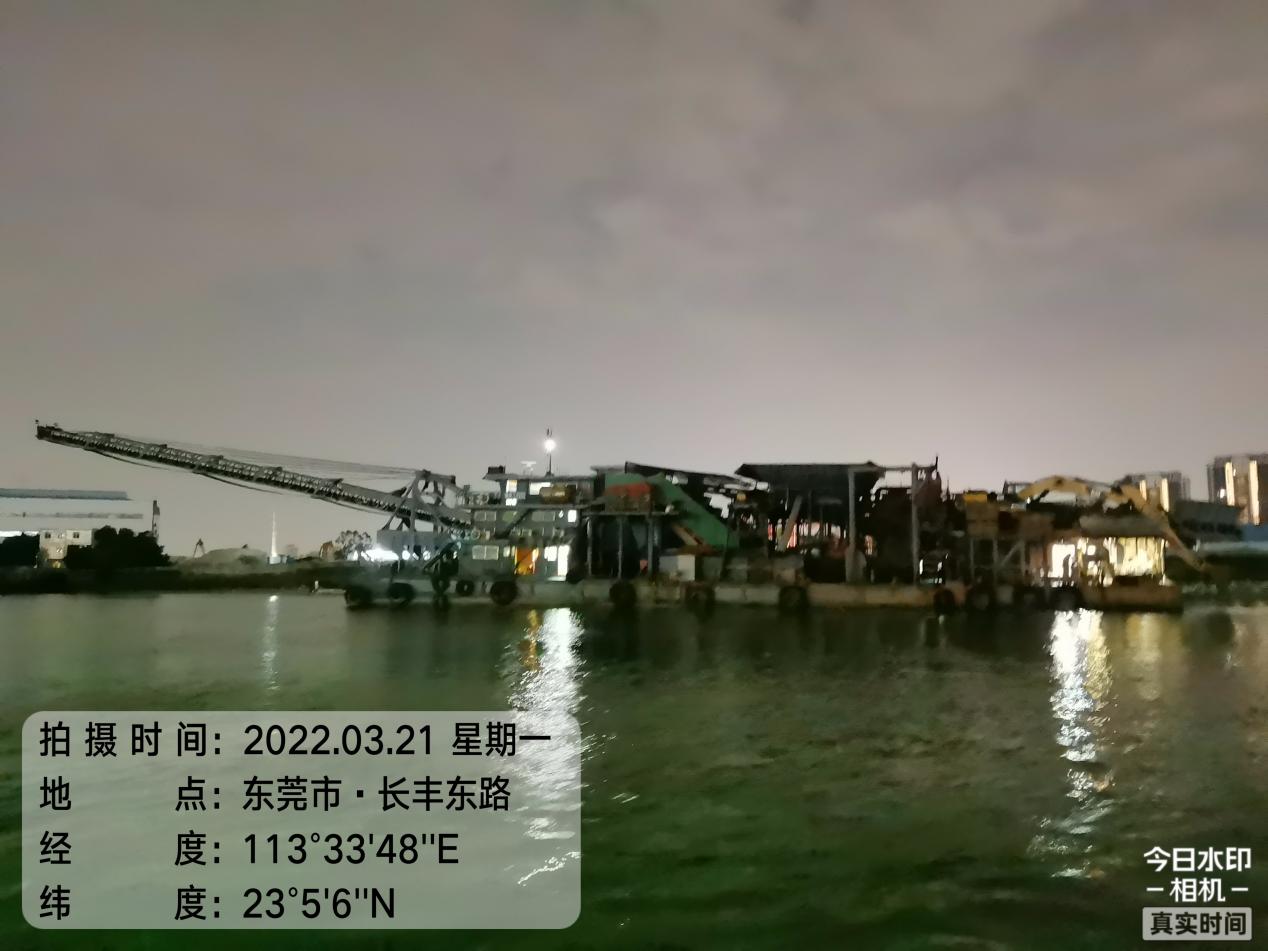 